Wrocław, 28.07.2022 ZAPROSZENIE DO SKŁADANIA OFERT Zamawiający, Uniwersytet Medyczny we Wrocławiu zaprasza Państwa do składania ofert 
w postępowaniu o wartości szacunkowej netto nieprzekraczającej kwoty 130 000,00 PLN, którego przedmiotem jest Wykonywanie na terenie miasta Wrocławia obrazowania głowy metodą rezonansu magnetycznego (bez kontarstu) aparatem zapewniającym wysoką rozdzielczość, na potrzeby Katedry Psychiatrii Uniwersytetu Medycznego we Wrocławiu – zwanej dalej „Użytkownikiem“.I. PRZEDMIOT ZAMÓWIENIAPrzedmiotem zamówienia Wykonywanie na terenie miasta Wrocławia obrazowania głowy metodą rezonansu magnetycznego (bez kontarstu) aparatem zapewniającym wysoką rozdzielczość, na potrzeby Użytkownika.Badania rezonansu magnetycznego głowy, stanowiące przedmiot zamówienia, 
są przeprowadzane w analizie wykorzystania przezczaszkowej stymulacji magnetycznej mózgu w leczeniu wybranych zaburzeń psychiatrycznych. W związku z tym Wykonawca przy realizacji przedmiotu zamówienia musi dysponować radiologami, będącymi pracownikami naukowymi, którzy w ramach wykonanych badań opracują je także w wymiarze naukowym pod kątem przygotowania części opisu radiologicznego w planowanych publikacjach naukowych.Badaniami zostaną objęci zakwalifikowani pacjenci.Zamawiający zakłada zlecenie maksymalnie 20 badań obrazowania głowy metodą rezonansu magnetycznego w całym okresie realizacji umowy. Zamawiający nie zobowiązuje się do zlecenia szacowanej liczby badań, ale tej zgodnej z jego potrzebami oraz posiadanymi środkami finansowymi.Po wykonaniu badania rezonansu magnetycznego głowy, Wykonawca przekaże każdemu 
z pacjentów lub pracownikowi Użytkownika, zarchiwizowany zapis badania na nośniku zewnętrznym (np. płyta CD lub DVD) oraz opis badania. Wykonawca w trakcie realizacji przedmiotu zamówienia zobowiązuje się do cząstkowego opracowywania wyników badań w rozszerzonym wymiarze, pod kątem przygotowania części opisu radiologicznego w celu dyseminacji wyników. Maksymalny termin opracowania wszystkich wykonanych badań wynosi do trzech miesięcy po za kończeniu trwania umowy.Przedmiot zamówienia musi być wykonywany ze szczególną starannością, zgodnie ze wskazaniami aktualnej wiedzy medycznej oraz przez wykwalifikowany personel medyczny i przy użyciu sprawnego sprzętu medycznego.Wykonawca przyjmuje pełną odpowiedzialność za wykonywanie badań.II. TERMIN REALIZACJI PRZEDMIOTU ZAMÓWIENIAWykonawca zobowiązuje się do wykonania przedmiotu zamówienia sukcesywnie w terminie od daty podpisania umowy do 31.12.2022 r. Wykonawca będzie wykonywać badania rezonansu magnetycznego głowy w terminach ustalonych pomiędzy Wykonawcą a Kierownikiem Użytkownika lub pracownikiem przez niego wyznaczonym.WARUNKI UDZIAŁU W POSTĘPOWANIU.Zamawiający wymaga, aby Wykonawca dysponował rezonansem magnetycznym o wysokiej rozdzielczości  oraz radiologami o odpowiednich kwalifikacjach i dorobkiem naukowym, którzy w ramach wykonanych badań opracują je pod kątem dyseminacji wyników.IV. ZAPŁATAZapłata za wykonaną usługę nastąpi przelewem na rachunek bankowy Wykonawcy wskazany w fakturze, w terminie 21 dni od daty dostarczenia prawidłowo wystawionej faktury do Katedry i Kliniki Psychiatrii, Uniwersytet Medyczny we Wrocławiu i po potwierdzeniu prawidłowego wykonania przedmiotu zamówienia. Wykonawca może złożyć fakturę za pomocą Platformy Elektronicznego Fakturowania (link do strony: https://www.brokerinfinite.efaktura.gov.pl). Wykonawca jest obowiązany umieścić na fakturze numer zamówienia oraz wskazać Jednostkę organizacyjną Zamawiającego, do której faktura winna zostać przekazana.V. ZAWARTOŚĆ OFERTYOferta Wykonawcy powinna zawierać wypełniony i podpisany Formularz ofertowy (załącznik nr 1 do niniejszego Zapytania ofertowego).VI. OPIS KRYTERIÓW, KTÓRYMI ZAMAWIAJĄCY BĘDZIE SIĘ KIEROWAŁ PRZY WYBORZE OFERTY, WRAZ Z PODANIEM WAG TYCH KRYTERIÓW I SPOSOBU OCENY OFERT.Przy wyborze najkorzystniejszej oferty Zamawiający zastosuje następujące kryteria oceny ofert: Cena realizacji przedmiotu zamówienia – 100 %. Ocena ofert odbędzie się jednoetapowo w sposób opisany w poniższej tabeli:Ocena punktowa dotyczyć będzie wyłącznie ofert uznanych za ważne i spełniających warunki zawarte w Zapytaniu ofertowym. Punkty przyznane za poszczególne kryteria liczone będą z dokładnością do dwóch miejsc po przecinku.Zamawiający wybierze jako najkorzystniejszą ofertę, która uzyska najwyższą liczbę punktów. VII. SKŁADANIE OFERT Ofertę należy przesłać do dnia 04.08.2022 r. do godz. 11:00 w następujących formach: - pisemnie na adres Katedry i Kliniki Psychiatrii Uniwersytetu Medycznego we Wrocławiu: Wybrzeże L. Pasteura 10, 50-367 Wrocław lub- pocztą elektroniczną na adres psychiatria@umw.edu.pl VIII. ZAWARTOŚĆ OFERTY:1.	Formularz ofertowy (załącznik nr 1 do Zapytania ofertowego) informujący o cenie netto i brutto za realizację przedmiotu zamówienia.2.	Oświadczenia Wykonawcy w sprawie braku podstaw do wykluczenia na podstawie art. 7 ust. 1 Ustawy z dnia 13 kwietnia 2022 r. o szczególnych rozwiązaniach w zakresie przeciwdziałania wspieraniu agresji na Ukrainę oraz służących ochronie bezpieczeństwa narodowego (Dz. U. z 2022, poz. 835), zwanej dalej „ustawą w zakresie przeciwdziałania wspieraniu agresji na Ukrainę” (Załącznik nr 2 do Zapytania ofertowego).IX. PRZESŁANKI ODRZUCENIA OFERTY ORAZ WYKLUCZENIA WYKONAWCY, UNIEWAŻNIENIE POSTĘPOWANIAZamawiający odrzuci ofertę, jeżeli:Jej treść jest niezgodna z warunkami zamówienia określonymi w Zapytaniu ofertowym,Zostanie złożona po terminie składania ofert.Będzie nieważna na podstawie odrębnych przepisów.Z postępowania o udzielenie zamówienia Zamawiający wykluczy Wykonawcę: wymienionego w wykazach określonych w rozporządzeniu 765/2006 i rozporządzeniu 269/2014 albo wpisanego na listę na podstawie decyzji w sprawie wpisu na listę rozstrzygającej o zastosowaniu środka, o którym mowa w art. 1 pkt 3 Ustawy z dnia 13 kwietnia 2022 r. 
o szczególnych rozwiązaniach w zakresie przeciwdziałania wspieraniu agresji na Ukrainę oraz służących ochronie bezpieczeństwa narodowego (Dz. U. z 2022, poz. 835), zwanej dalej „ustawą w zakresie przeciwdziałania wspieraniu agresji na Ukrainę”, którego beneficjentem rzeczywistym w rozumieniu ustawy z dnia 1 marca 2018 r. 
o przeciwdziałaniu praniu pieniędzy oraz finansowaniu terroryzmu (Dz. U. z 2022 r. poz. 593 
i 655) jest osoba wymieniona w wykazach określonych w rozporządzeniu 765/2006 
i rozporządzeniu 269/2014 albo wpisana na listę lub będąca takim beneficjentem rzeczywistym od dnia 24 lutego 2022 r., o ile została wpisana na listę na podstawie decyzji w sprawie wpisu na listę rozstrzygającej o zastosowaniu środka, o którym mowa w art. 1 pkt 3 ustawy w zakresie przeciwdziałania wspieraniu agresji na Ukrainę;którego jednostką dominującą w rozumieniu art. 3 ust. 1 pkt 37 ustawy z dnia 29 września 1994 r. o rachunkowości (Dz. U. z 2021 r. poz. 217, 2105 i 2106), jest podmiot wymieniony w wykazach określonych w rozporządzeniu 765/2006 i rozporządzeniu 269/2014 albo wpisany na listę lub będący taką jednostką dominującą od dnia 24 lutego 2022 r., o ile został wpisany na listę na podstawie decyzji w sprawie wpisu na listę rozstrzygającej o zastosowaniu środka, o którym mowa w art. 1 pkt 3 ustawy w zakresie przeciwdziałania wspieraniu agresji na Ukrainę.Wykluczenie Wykonawcy, o którym mowa w ppkt. 2.1-2.3, następuje na okres trwania okoliczności określonych w tych punktach.Zamawiającemu przysługuje prawo unieważnienia niniejszego zapytania bez wybrania którejkolwiek z ofert bez podania uzasadnienia.X. KLAUZULA INFORMACYJNA DOT. PRZETWARZANIA DANYCH OSOBOWYCH UCZESTNIKÓW POSTĘPOWAŃ:Zgodnie z art. 13 Rozporządzenia Parlamentu Europejskiego i Rady (UE) 2016/679 z dnia 27 kwietnia 2016 r. (ogólne rozporządzenie o ochronie danych, dalej RODO) informujemy, że:Administratorem danych osobowych Wykonawców i innych osób uczestniczących w postępowaniu jest Uniwersytet Medyczny im. Piastów Śląskich we Wrocławiu z siedzibą przy Wybrzeżu Pasteura 1, 50-367 Wrocław, zwany dalej „Administratorem”, reprezentowany przez Rektora.Administrator wyznaczył Inspektora Ochrony Danych, z którym można kontaktować się w sprawach dotyczących przetwarzania danych osobowych pod adresem e-mail: iod@umed.wroc.plDane osobowe niezbędne do wzięcia udziału w postępowaniu o udzielenie zamówienia publicznego, do którego nie stosuje się przepisów ustawy z dnia 11 września 2019 r. Prawo zamówień publicznych (zgodnie z wyłączeniem, o którym mowa w art. 2 ust. 1 pkt 1 tej ustawy), przetwarzane będą na potrzeby przedmiotowego postępowania, a w szczególności rozpatrzenia oferty w zawiązku z ewentualnym zawarciem umowy na wykonanie zadania stanowiącego przedmiot postępowania.Dane osobowe Wykonawcy, który jest osobą fizyczną będą przetwarzane w związku z podjęciem czynności niezbędnych do zawarcia umowy i jej wykonania (art. 6 ust. 1 lit. b RODO). Dane osób działających w imieniu Wykonawcy, w tym wskazanych w ofercie/umowie z Wykonawcą będą przetwarzane na podstawie prawnie uzasadnionego interesu Administratora (art. 6 ust. 1 lit. f RODO). Wszelkie dane osobowe przetwarzane są zgodnie z przepisami ustawy z dnia 27 sierpnia 2009 r. o finansach publicznych oraz ustawy z dnia 6 września 2001 r. o dostępie do informacji publicznej (art. 6 ust. 1 lit. c RODO). Dane mogą być także przetwarzane w celu ewentualnego dochodzenia lub obrony przed roszczeniami na podstawie prawnie uzasadnionego interesu administratora (art. 6 ust. 1 lit. f RODO).Administrator może udostępniać przetwarzane dane osobowe osobom lub podmiotom na podstawie ustawy z dnia 6 września 2001 r. o dostępie do informacji publicznej oraz innym organom lub podmiotom upoważnionym na podstawie odrębnych przepisów.Administrator może powierzyć innym podmiotom, w drodze umowy zawartej na piśmie, przetwarzanie danych osobowych w imieniu Administratora, w szczególności dostawcom usług IT.Administrator będzie przechowywał Pani/Pana dane osobowe przez okres niezbędny do realizacji celów przetwarzania, jednak nie krócej niż przez okres wskazany w przepisach o archiwizacji.W przypadkach, na zasadach i w trybie określonym w obowiązujących przepisach przysługuje Pani/Panu prawo do żądania: dostępu do treści danych oraz ich sprostowania (art. 15 i 16 RODO), ograniczenia przetwarzania (art. 18 RODO) z zastrzeżeniem art. 18 ust. 2 RODO oraz przenoszenia danych (art. 20 RODO).Nie Przysługuje Pani/Panu: prawo do usunięcia danych w związku z art. 17 ust. 3 lit. b i e RODO ani prawo wniesienia sprzeciwu wobec przetwarzania (art. 21 RODO), ponieważ podstawą prawną przetwarzania Pani/Pana danych osobowych jest art. 6 ust. 1 lit. b i c RODO.Ma Pani/Pan prawo wniesienia skargi do organu nadzorczego – Prezesa Urzędu Ochrony Danych Osobowych – w przypadku podejrzenia, że dane osobowe są przetwarzane przez Administratora z naruszeniem przepisów prawa.Podanie Pani/Pana danych osobowych nie jest obowiązkowe, aczkolwiek niezbędne do realizacji celów, do których zostały zebrane. Odmowa podania danych uniemożliwi rozpatrzenie złożonej oferty i podjęcie współpracy pomiędzy stronami.Pani/Pana dane osobowe nie podlegają zautomatyzowanemu podejmowaniu decyzji, w tym profilowaniu, o którym mowa w art. 4 pkt 4) RODO, co oznacza formę zautomatyzowanego przetwarzania danych osobowych, które polega na wykorzystaniu danych osobowych do oceny niektórych czynników osobowych osoby fizycznej.W przypadku danych osobowych przekazanych Zamawiającemu, a nie dotyczących bezpośrednio Wykonawcy (np. danych osobowych pracowników, podwykonawców, osób, którymi Wykonawca posługuje się przy realizacji zamówienia), Wykonawca zobowiązany jest do dopełnienia obowiązków informacyjnych, o których mowa w art. 13 i 14 RODO, w tym do przekazania odpowiedniej informacji o administrowaniu tymi danymi przez Zamawiającego.Zatwierdzam Z upoważnienia RektoraZastępca Dyrektora Generalnego ds. Finansowychmgr Ilona Mróz FORMULARZ OFERTOWY                          Załącznik nr 1 do Zaproszenia do składania ofert1. Zarejestrowana nazwa Wykonawcy: ..........................................................................................................................................2. Adres Wykonawcy: ..........................................................................................................................................................3. Nazwiska osób po stronie Wykonawcy uprawnionych do reprezentowania Wykonawcy przy sporządzaniu niniejszej oferty: ........................................................................................................................................NIP.................................... Regon....................................  telefon .......................................faks ................................... e-mail .................................... www. ........................................Oświadczam, że spełniam warunki udziału w Zaproszeniu do składania ofert i jestem związany niniejszą ofertą przez okres 30 dni.Oświadczam, że dysponuję lub będę dysponował rezonansem magnetycznym o mocy minimum 3 Tesli oraz radiologami, będącymi pracownikami naukowymi, którzy w ramach wykonanych badań opracują je także w wymiarze naukowym pod kątem przygotowania części opisu radiologicznego w planowanych publikacjach naukowych.Oświadczam, że wykonam przedmiot zamówienia zgodnie z treścią Zaproszenia do składania ofert.Data                                                 			Podpis i pieczęć WykonawcyZałącznik nr 2 do Zapytania ofertowegoOŚWIADCZENIA WYKONAWCYDOTYCZĄCE PODSTAW WYKLUCZENIA Z POSTĘPOWANIAZarejestrowana nazwa Wykonawcy:……...................................................................................................................................……...................................................................................................................................Adres….....................................................................................................................................….....................................................................................................................................NIP ……...................................................          Regon ……..................................................Na potrzeby postępowania o udzielenie zamówienia publicznego, którego przedmiotem jest:Wykonywanie na terenie miasta Wrocławia obrazowania głowy metodą rezonansu magnetycznego (bez kontarstu) aparatem zapewniającym wysoką rozdzielczość na potrzeby Katedry Psychiatrii Uniwersytetu Medycznego we Wrocławiu, prowadzonego przez Uniwersytet Medyczny we Wrocławiu, oświadczam, że:nie podlegam wykluczeniu z postępowania na podstawie art. 7 ust. 1 Ustawy z dnia 13 kwietnia 2022 r. o szczególnych rozwiązaniach w zakresie przeciwdziałania wspieraniu agresji na Ukrainę oraz służących ochronie bezpieczeństwa narodowego (Dz. U. z 2022, poz. 835).…………….……. (miejscowość), dnia …………………. r.							      					     …………………………………………….                                                                                                    Podpis Wykonawcy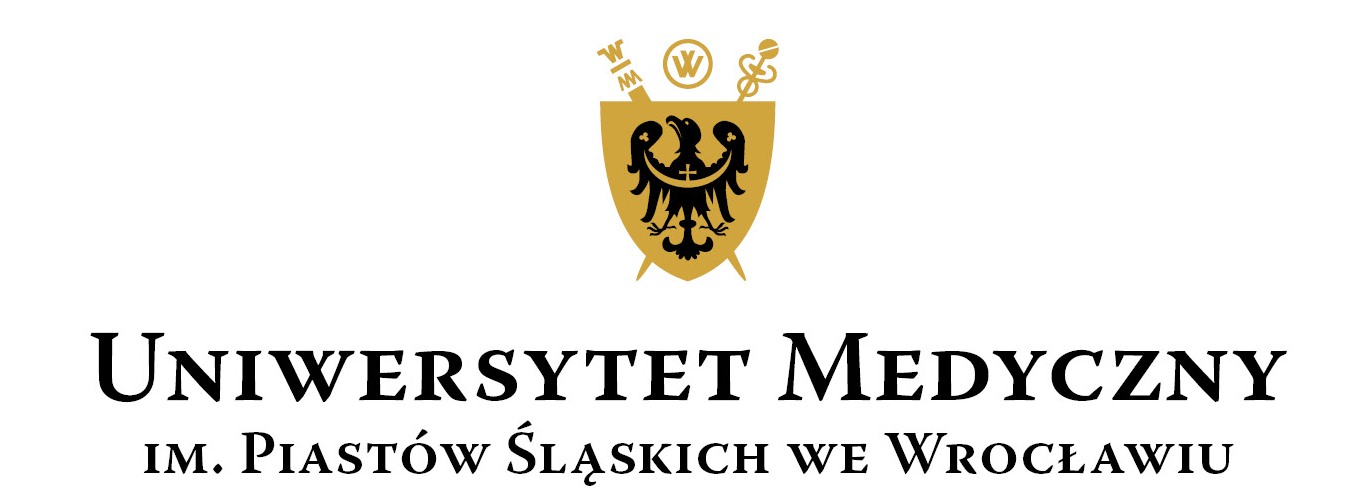 50-367 Wrocław, Wybrzeże L. Pasteura 1Katedra i Klinika Psychiatrii UMW Wybrzeże L. Pasteura 10, 50-367tel: 71 784 16 00; e-mail: psychiatria@umw.edu.pl 50-367 Wrocław, Wybrzeże L. Pasteura 1Katedra i Klinika Psychiatrii UMW Wybrzeże L. Pasteura 10, 50-367tel: 71 784 16 00; e-mail: psychiatria@umw.edu.pl LP.KRYTERIAWAGA%Liczba pkt.Sposób oceny: wzory, uzyskaneinformacje mające wpływ na ocenę1Cena realizacji przedmiotu zamówienia100100                  Najniższa cena oferty Liczba pkt.  = ----------------------- x 100                  Cena oferty badanej   Przedmiot zamówieniaCena jednostkowa netto PLN badaniaSzacowana liczba badań Wartość netto PLN (cena jednostkowa netto PLN badania x 20)Stawka VAT (w %) – jeżeli dotyczyWartość brutto (brana pod uwagę do oceny ofert)Wykonywanie na terenie miasta Wrocławia obrazowania głowy metodą rezonansu magnetycznego (bez kontarstu) aparatem zapewniającym wysoką rozdzielczość na potrzeby Katedry Psychiatrii Uniwersytetu Medycznego we Wrocławiu20